Omar Memišević is a 24-year-old activist with over five years of experience in policy, campaign management, political strategy and politics. He is a member of the Advanced Leadership in Politics Institute, European Democracy Youth Network and is engaged in project with the Council of Europe, IRI, NDI and many others. His work focuses on public advocacy, political campaigns, voter outreach and government affairs, as well as project management and peer-to-peer cooperation.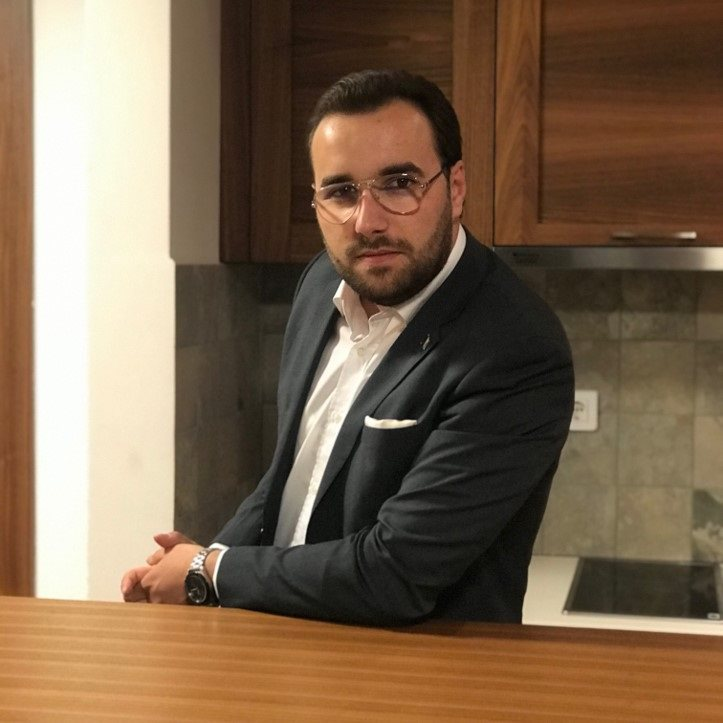 